INDICAÇÃO Nº 		Assunto: Solicita a realização de rondas ostensivas regulares da GM no bairro Jardim Ester, conforme especifica.Senhor Presidente: CONSIDERANDO que têm sido frequentes as queixas de moradores do bairro Jardim Ester e o condomínio Portal de Ita quanto à falta de segurança neles; CONSIDERANDO que, segundo relatos deles, os casos de violência e assaltos veem crescendo na região;   			CONSIDERANDO que uma maior presença da Guarda Municipal, em rondas ostensivas pelo bairro citado poderá coibir a ação de bandidos;	INDICO ao Senhor Prefeito Municipal, nos termos do Regimento Interno desta Casa de Leis, que se digne S. Exª. determinar à Secretaria de Segurança e Defesa do Cidadão que determine rondas ostensivas regulares no bairro Jardim Ester, conforme especificado. SALA DAS SESSÕES, 28 de Novembro de 2018.THOMÁS ANTONIO CAPELETTO DE OLIVEIRA      Vereador - PSDB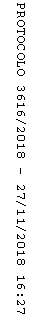 